PORTUGUESE CULTURAL CLUB OF VAUGHAN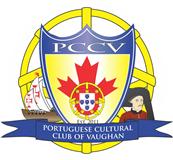                      TELEPHONE:  (416) 319-7545   EMAIL: pccv@live.ca  PCCV’s 2016SCHOLARSHIP APPLICATIONThe Portuguese Cultural Club of Vaughan is recognizing the Academic and Community Involvement of our Luso-Canadian Youth with an Academic Scholarship valued at $500.00*The scholarships will be presented at the 28th Annual Portugal Week 2016 Gala DinnerSaturday, May 14, 2016, 6:30pm at LiUNA Local 183(Two tickets will be provided to the winner, by ACAPO)APPLICANT INFORMATION:Full Name: ____________________________________      PCCV Socio Number ___________________Date of Birth: _______ / _____ / _______.  		Please check here if you are NOT a current member** ____                        (month)    (day)      (year)		**If currently NOT a member of PCCV, please submit the socio Application form found online at www.pccv.ca along with the appropriate annual membership fee.RESIDENCE:  (while in school)Address: __________________________________________________________City: : ________________ Postal Code:  __________Telephone: _______________ E-Mail:___________________________________Residing there until: __________________________________________________PERMANENT RESIDENCE:  (if different from above) Address:  ____________________________________________________________City: :  _______________ Postal Code: _____________Telephone: _______________ E-Mail:  ____________________________________CURRENT LEVEL OF EDUCATION:  (check one)(___) High School, Grade 12 (Name of High School)                 ________________________________________________________________________(___) College ( Program, Name of College, Year of Study)        ________________________________________________________________________(___) University:  Undergraduate (Program, Name of University, Year of Study)       ________________________________________________________________________(___) University:  Graduate and Post-Graduate (Program, Name of University, Year of Study)   ACADEMIC INFORMATION:  (program you will be registered in for Fall- September)Institution you will be attending in Fall 2016 _____________________________________________University Degree __________________________   or College Diploma _______________________Year of Study __________________SUPPORTING DOCUMENTATION: Below is a checklist of the items that need to be submitted.  Please note incomplete applications will NOT be considered:This Application FormThe signed “Declaration Form” (See page 3 below) Full academic Transcript to date. Updated Curriculum Vitae/ResumeShort Bio of yourself, including academic, volunteer experience, community involvement,  and the reasons why you should receive this award (Maximum  1 page)DECLARATION FORM:I, (applicant’s name please print) ___________________________________________________Am an active member/socio of the Portuguese Cultural Club of Vaughan at the time of application or I have requested that I reactivate my membership or I have applied to become a member/socio with applicable membership fee;reside in Canada, am a Canadian Citizen or Permanent Resident of Canada, and my permanent residence is in Ontario when I am not studying outside of Ontario (PCCV may request the proof of permanent residence in Ontario); will be enrolled in a full time program in the Fall,  in a program at a Canadian Post Secondary Academic Institution located in Canada which I have identified above and have achieved at least a “B” average in this current year of study; was born in Portugal or at least one of my parents/guardians is of Portuguese origin; acknowledge that the Scholarship Selection Committee is relying upon the information provided herein and, should this information be found to be incorrect or misleading, it will result in my disqualification as an applicant.  Furthermore, if a scholarship is awarded and it is later determined that this application contained false information, I will be required to return the award;state that I have complied with all of the outlined provisions in this application. confirm that I understand the following:           *no applicant will be eligible to win the PCCV Scholarship two years in a row________________________________ 		 ____________________________Signature of Applicant 				 DatePLEASE NOTE: We thank everyone for their application but only the selected winners will be contacted. All applications once submitted become the property of PCCV. PCCV will  publish the name of the winnerDEADLINE FOR SUBMISSIONS:  Monday April 11th, 2016 by 11:59pmEMAIL APPLICATION TO Lory Coimbra ATpccvsocio@hotmail.com